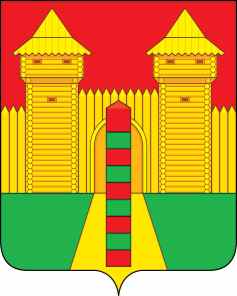 АДМИНИСТРАЦИЯ  МУНИЦИПАЛЬНОГО  ОБРАЗОВАНИЯ «ШУМЯЧСКИЙ  РАЙОН» СМОЛЕНСКОЙ  ОБЛАСТИРАСПОРЯЖЕНИЕот 30.12.2022г. № 338-р           п. ШумячиВ соответствии со ст.28 Устава муниципального образования «Шумячский район» Смоленской области, на основании распоряжения Администрации муниципального образования «Шумячский район» Смоленской области от 27.12.2022 г. № 330-р «О передаче муниципального имущества»   	Утвердить прилагаемый акт приема-передачи муниципального имущества от 27.12.2022 г.Об утверждении акта приема-передачи муниципального имуществаГлава муниципального образования  «Шумячский район» Смоленской области            А.Н. Васильев